Об избрании представителей Государственного Собрания (Ил Тумэн) Республики Саха (Якутия) в квалификационной комиссии при Адвокатской палате Республики Саха (Якутия)В соответствии со статьей 2 Закона Республики Саха (Якутия) «О представителях Государственного Собрания (Ил Тумэн) Республики Саха (Якутия) в квалификационной комиссии при Адвокатской палате Республики Саха (Якутия)» Государственное Собрание (Ил Тумэн) Республики Саха (Якутия)     п о с т а н о в л я е т:1. Избрать представителями Государственного Собрания (Ил Тумэн) 
Республики Саха (Якутия) в квалификационной комиссии при Адвокатской палате Республики Саха (Якутия) сроком на два года:Попову Туйаару Саввичну;Сергеева Юрия Владимировича.2. Направить настоящее постановление в Адвокатскую палату Республики Саха (Якутия).3. Опубликовать настоящее постановление в республиканских газетах «Якутия», «Саха сирэ» и «Ил Тумэн».4. Настоящее постановление вступает в силу с момента его принятия.Председатель Государственного Собрания   (Ил Тумэн) Республики Саха (Якутия) 					П.ГОГОЛЕВг.Якутск, 20 марта 2019 года          ГС № 114-VI                        ГОСУДАРСТВЕННОЕ СОБРАНИЕ(ИЛ ТУМЭН)РЕСПУБЛИКИ САХА (ЯКУТИЯ)                          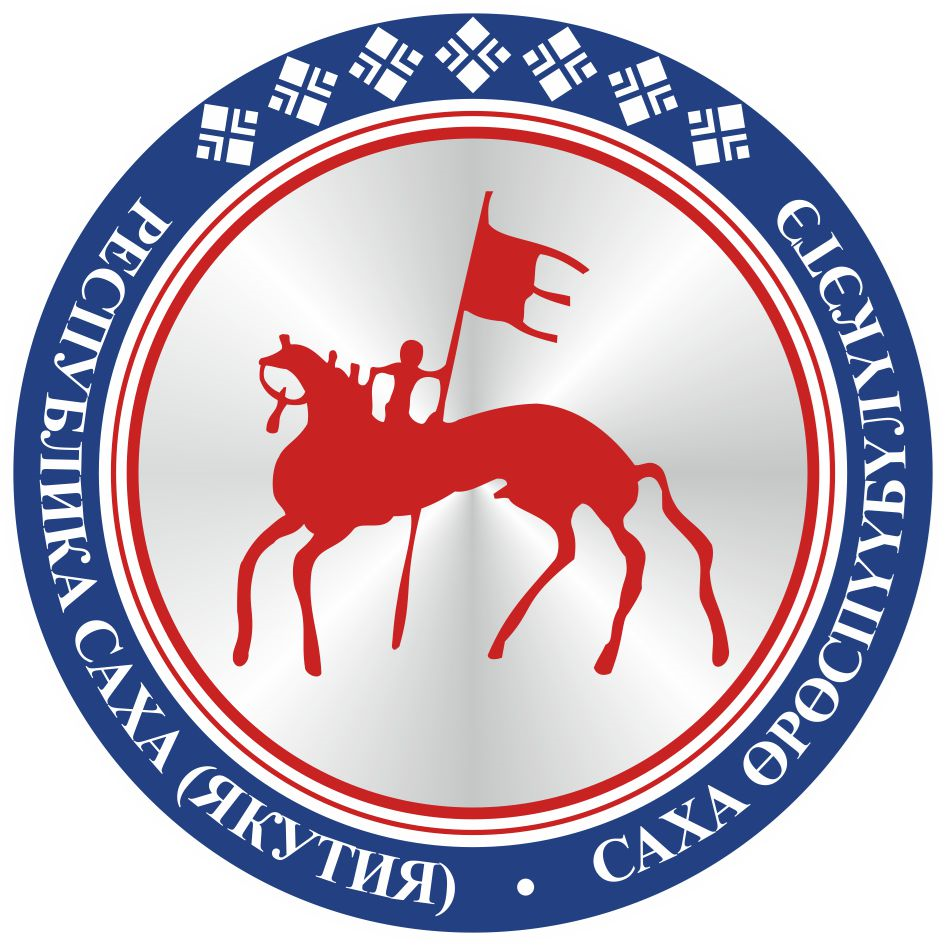                                       САХА  ЈРЈСПҐҐБҐЛҐКЭТИНИЛ ТYMЭНЭ                                                                      П О С Т А Н О В Л Е Н И ЕУ У Р А А Х